                                          ВведениеСогласно ст.1 Закона Российской Федерации «О статусе судей в Российской Федерации» судебная власть в Российской Федерации принадлежит только судам в лице судей и соответственно привлекаемых в установленном законом случаях к осуществлению правосудия представителей народа.Следовательно , можно сказать что судейский корпус - это люди которыеобладают всей полнотой власти для реализации судебных действий.Формирование судебного корпуса очень сложный и очень трепетный процесс, требующий досконально проверки человека . К кандидату на должность судьи , по моему мнению так и должны относиться , потому что от разумности и справедливости зависит само решение .Важно отметить , что судьёй может стать лишь отдельный человек прошедший отбор . Актуальность данной темы состоит в том что эта профессия является престижной и статусной, поэтому требует большого внимания в наборе специалистов .Мнение человека о себе не часто совпадает с реальностью .Данная профессия требуем не мало ответственности , так как дела бывают разными и лица , замешенные в них ,часто прибегают к давлению на судью . Человек приходит в суд за справедливостью . И я считаю очень важно не разочаровываться его , ведь суд он является последней инстанцией для решения конфликта , что и объясняет статус судьи . «Отсюда и особые требования к судье , его профессиональным качествам , а также следует не забывать и О таких качествах как личностные»Работа судьи насыщена высокими психоэмоциональными нагрузками, соответственно должно проводиться обследование  которое бы отвечала на  подобного рода вопросы , один из таких вопросов это: может кандидат или нет в силу своих индивидуально-психологических особенностей занимать должность судьи. Здесь отмечу, то что анализируя литературу ,я отменила  Судебный департамент Верховного Суда Российской Федерации провел специальное исследование и эксперимент по психодиагностическому обследованию кандидатов в судьи. Обследование прошли 334 человека из 337. Предложение  о прохождения такого рода исследования большая часть отозвалась удовлетворяюще.   Но однако , некоторые признали исследование бесполезным в силу некоторых причин ,одна из них это унижение человеческого достоинства. Можно выделить,что по истечению времени данное обследование показало, что для выбранных   лиц заниженный интеллект, их характеризуют : социальная незрелость, эмоциональная неустойчивость и т.п.  Цели и задачи курсовой работы : Научиться раскрывать данную тему для работы , проанализировать литературу, выделить специфические особенности , выявить причины требовательность отбора кандидатам в судебное сообщество.Предмет: Судья ни в коем случае не должен быть равнодушен к рассматриваемому делу . В этом проявляется его профессионализм , работаяна такой работе человек подвержен , со стороны других людей , не подкупностью , упорядоченность , уважению к людям .Главное что бы именно такими оставались люди владеющие такой высокой должностью. Если будет все иначе судья потеряет своё значение , и будет повсеместно вестись произвол , недоверие , в общем целом , это может привести к развалу самой судебной системы в целом .В своей работе я использовала : научную литературу , нормативные материалы , монографии. В особенности можно выделить книгу Малько А.В, Семикина Д.С и Гайдидей Ю.М в своей работе «Судебная системам судебная политика в современной России : проблемы теории и практики» в монографии рассматриваются дискуссионные вопросы по решению проблем в Российской Федерации касаемо судебной системы и др.Ещё в качестве литературы которые мной использовалось это различные учебники по данной тематике которая позволяет в полной мере раскрыть причины такого трепетного отбора на должность кандидата в судебный состав .Можно выделить таких авторов , которые рассматривали данный вопрос , это : Бурдина Е.В в работе «Органы судейского сообщества в Российской Федерации».                                                 Глава 1                            Требования к кандидату в судьи К требованиям к претенденту на данную должность устанавливаются Конституцией в законе «О статусе судей в РФ», к ним  можно отнести :Не имеющий иностранного гражданства, либо вида на жительство на территории иностранного государства .Высшее юридическое образование , при этом учитывается стаж работы в области юриспруденции .Отсутствие соответствующих заболеваний препятствующих осуществлению полномочий судьи.Достижение установленного законом возраста , причем какой суд не взять , возраст так как и стаж работы строго определен.Не  имеющий судимости .По моему это влияет  в большей степени чем все вышеперечисленные установки , ведь судье предписывается высокий статус , который вызывает у людей уважение .Не стоящий на учете в наркологическом или психологическом диспансере.Не признанный судом не дееспособным либо ограниченно дееспособным.Состоящие в близком родстве с председателем или заместителем председателя суда, на вакантную должность в котором предполагал отбираться кандидат в судьиСледует разграничивать ,4-й пункт выделяя тем самым определенные возрастные рамки , присущие следующим судам:1.Для мировых судей, судей районных судов, гарнизонных военных судов, арбитражных судов субъектов РФ и конституционных (уставных) судов субъектов РФ – не менее 25 лет, и стаж работы не менее 5 лет.2.Для судей областных и соответствующих судов, арбитражных судов округов, арбитражных апелляционных судов, окружных (флотских) военных судов – не менее 30 лет, и стаж работы не менее 7 лет,3.Для судей Верховного суда РФ и Высшего арбитражного суда РФ – не менее 35 лет, и стаж работы не менее 10 лет4.Для судей конституционного суда РФ – не менее 40 лет, и стаж работы не менее 15 лет.(см. схему 1)Таким образом , я могу сказать что требования  в судейское сообщество предъявляются довольно высокие . Это исходит из того какая на них будет ставится ответственность .Человек должен понимать куда он идет , а следовательно  он обязан не избегать закон , а быть его гарантом , что соответствует его статусу . Ведь именно он  служит гарантом справедливости. И это далеко не все , кандидат в судейское сообщество должен пройти проверки ,очень важна роль отведенных квалификационных коллегий судей , которая рассматривает данную кандидатуру со всех сторон . В следствии этого возникает вопрос: как , и каким образом проходит отбор претендентов на должность судьи.                                                      Глава 2                        Отбор кандидатов на должность судьиОтбор кандидатов на должности судей проводится на конкурсной основе и для судей Федеральных судов, кроме Конституционного суда РФ, состоит из следующих этапов:1)Необходимо сдать квалификационный экзамен в специальной экзаменационной комиссии всем кандидатам, которые впервые претендуют на должность судьи, а так же тем, кто работал судьей, но судейские полномочия были прекращены ( по уважительной причине), а с момента прекращения полномочий прошло более 3 лет.2)Обязаны получить рекомендацию от определенной квалификационной коллегии судей (от квалификационной коллегии судей субъекта РФ, либо от высшей квалификационной коллегии судей).3) Любой кто претендует на данную должность из рекомендованных кандидатов должен получить соглашение председателя суда, в соответственно котором открыта вакансия на должность судьи.4)Рассмотрение данных о кандидатах председателем Верховного суда РФ, либо президентов РФ5)Судьи наделяются полномочиями по решению Президента РФ или Совета Федерации:-судьи Конституционного суда РФ и Верховного суда назначаются Советом Федерации по представлению Президента-судьи Арб. судов округов и спец. арбитр. судов, а так же других федеральных СОЮ и арб. судов, назначаются президентом РФ по представлению ВС РФ-судии военных судов назначаются президентом по представлению председателя ВС РФ, при наличие положительного заключения высшей квалификационной. коллегии судьей РФВ данной главе , показано сколько этапов должен пройти претендент чтобы пройти в судейское сообщество .Следует отметить что не  каждое лицо способно пройти такой отбор , в этом виновна не только конкуренция но и множество других факторов , препятствующих продвижению вверх по карьерной лестнице . Рассмотрим эти пункты подробнее в следующей главе , которая объяснит  как проходит вообще процесс получения статуса судьи как кандидат проходит через названные этапы .Добавлю, что если кандидат не проходит по какому либо требованию , или стекает на каком либо этапе он автоматически отстраняется от  данного отбора.                                                      Глава 3Операция «порядок» назначения судей на должности  по соответствующим требованиям.Прежде всего касаемо отбора кандидатов , инициативу  выносит сам кандидат , которая в последующим направляется на возбуждение дела о его рассмотрении органы судейского сообщества .Следует отметить что данная должность может исходить иначе говоря брать начало не только от какого-либо гос.органа или конкретного должностного лица, но и  человек который достиг 18 летнего возраста тоже может стать претендентом на данную должность, имеющий юр.образование по соответствующему направлению, и необходимый стаж работы  в этой специальности . Сдается экзамен соответственно  у  экзаменационной комиссии,  состав которой утверждается квалификационной коллегией судей (см. ниже) .Он имеет значение в большей части для тех лиц которые находятся  назначении впервые. При назначении, уже опытного в данной сфере деятельности человека, уже работающего судьи в вышестоящий суд сдавать его не нужно. Программа  для сдачи экзамена  утверждается Судебным департаментом при Верховном Суде РФ по согласованию с Верховным Судом РФ.Результаты экзамена по официальным данным  действительны в течение трех лет. Это можно объяснить тем, что кандидат в судьи, который успешно сдал экзамен, но не назначенный сразу же после проверки результатов, имеет право через год-два снова обратиться с просьбой об рекомендации его к назначению и при этом не сдавать квалификационный экзамен.После удачной сдачи экзамена ,соответствующее лицо обращается в квалификационную коллегию с просьбой о даче ему рекомендации для занятия должности судьи. Последняя учитывая результаты, осуществляя определенную операцию, квалификационного экзамена рассматривает поданное кандидатом заявление и дает заключение в форме предписывающей ему законную силу- о рекомендации данного кандидата  на должность судьи. Повторное обращение в квалификационную коллегию допускается не ранее чем через год после дачи отрицательного заключения.При положительном заключении квалификационной коллегии судей,   данные о результатах экзамена ,и, другие материалы, характеризующие кандидата, передаются председателю соответствующего вышестоящего суда.Если ставится  вопрос  такого характера ,о наделении полномочиями, к примеру, судьи (председателя) районного суда, то соответственно  заключение передается сразу же  председателю верхового суда республики, суда края, области, городского суда в Москве и Санкт-Петербурге, суда автономной области или округа. Если он соглашается с вынесенным заключением , то может возвратить его от куда он пришло  для повторного рассмотрения вопроса. В том случае дачи квалификационной коллегией, и после повторного рассмотрения вопроса, и , положительного заключения оно отправляется председателем суда среднего звена Председателю Верховного Суда РФ. Делая это, он, вправе высказать в письменном виде свое мнение по этому вопросу.Представления о назначении судей гражданских судов общей юрисдикции и судей арбитражных судов субъектов Федерации получают дальнейшее продвижение только после согласования с соответствующими местными законодательными (представительными) органами. Хотя все суды общей юрисдикции и все арбитражные суды являются по Закону «О судебной системе» федеральными судами, другой закон (ч. 3 ст. 6 Закона о статусе судей в редакции 1995 г.) требует, чтобы кандидаты на должности тех судей, которым предстоит работать в субъектах Федерации, были согласованы с названными органами. Учет их мнения обязателен.В конце концов, представления о назначении всех судей общей юрисдикции направляются в Администрацию Президента РФ Председателем Верховного Суда РФ, а судей арбитражных судов — Председателем Высшего Арбитражного Суда РФ(см. приложение). Там эти представления   передаются в Комиссию Совета по кадровой политике при Президенте РФ для начального рассмотрения кандидатур на должности судей федеральных судов В соответствии с Положением об этой Комиссии она готовит свои предложения Президенту РФ по кандидатурам на должности судей (председателей судов, их заместителей) федеральных судов всех уровней .3. Согласно ст. 128 Конституции РФ наделение кандидатов полномочиями судей должно производиться с соблюдением двух основных процедур: одна из них установлена для судей высших судов (Верховного Суда РФ и Высшего Арбитражного Суда РФ), а другая — для судей всех других федеральных судов.Рассматривая первый случай, случае судьи подлежат назначению решением Совета Федерации по представлению Президента РФ, которое обязательно вносится с учетом мнения Председателя Верховного Суда РФ или Председателя Высшего Арбитражного Суда РФ. До принятия решения в Совете Федерации происходит обсуждение представленных Президентом РФ кандидатов сначала в комитетах, а затем на пленарном заседании. Порядок обсуждения определен ст. 178—1841 «Регламента Совета Федерации Федерального Собрания РФ». Решение принимается большинством голосов от общего числа членов Совета Федерации. Для  соответственно наделения полномочиями судей Конституционного Суда РФ установлен в определенной мере другой характер.Завершающим актом наделения кандидата полномочиями судьи является принесение присяги. Судьи всех судов, впервые назначенные на должности, дают следующую предусмотренную Законом о статусе судей присягу ."Торжественно клянусь честно и добросовестно исполнять свои обязанности, осуществлять правосудие, подчиняясь только закону, быть беспристрастным и справедливым, как велят мне долг судьи и моя совесть". Для судей Конституционного Суда РФ установлен иной текст присяги с учетом специфики осуществляемых этими судьями полномочий: "Клянусь честно и добросовестно исполнять обязанности судьи Конституционного Суда Российской Федерации, подчиняясь при этом только Конституции Российской Федерации, ничему и никому более" (ч. 2 ст. 10 «Закона о Конституционном Суде»).Установленный в ст. 128 Конституции РФ порядок наделения полномочиями судей не распространяется на случаи наделения полномочиями мировых судей. В соответствии со ст. 6 «Закона о мировых судьях» эти судьи назначаются  на должность законодательным  органом государственной власти субъекта Российской Федерации либо избираются на должность населением соответствующего судебного участка в порядке, установленном законом «субъекта Российской Федерации».Подводя итог этой главе , я могу выделить то что  процедура получения статуса судьи очень сложная , и требует высокого уровня подготовленности .Только в результате длительной работы  над собой , над собственными желаниями , можно подойти к той финальной точке когда  кандидат входит в данную систему , и становится судьей .                                   ЗаключениеПодводя итоги выше изложенному можно сделать следующие выводы:-На должность судьи может претендовать лишь лицо проживающее на территории Российской Федерации, не имеющее соответственно двойного гражданства.-Лицо которое не стоит в нарко- или псих- учете.-Признанный дееспособным или ограниченно дееспособным, в силу занимаемой им должности , прошедший специальные обследования.-Имеющий юридическое образование по специальности «Юриспруденция»  и определенным законом стажем работы в данной области .-Не имеющий судимости , либо бывшей судимости.-Сдавший квалификационный экзамен.-Не имеющий заболеваний препятствующих исполнению обязанностей судьи.-Не имеющий близких родственников в судейском сообществе.-Не имеющий видов жительства на территории другого государства.- Кандидат не рассматривается если он находится под подозрением в правонарушении.Отбор проходит:-На конкурсной основе (с соблюдением всех условий)-Председатель суда обязан сообщить об открытой вакансии не позднее чем 10 дней .-Любой гражданин который соблюдает вышеперечисленные требования вправе сдать квалификационный экзамен на должность судьи , и никто не может отобрать у него данное право.-Квалификационная коллегия не в праве отказать лицу в сдаче экзамена.-  Квалификационный экзамен на должность судьи сдает гражданин, не являющийся судьей. Результаты квалификационного экзамена действительны в течение трех лет после его сдачи, а после назначения гражданина на должность судьи – в течение всего времени пребывания его в качестве судьи.-После успешной сдачи  экзамена претендент имеет право запросить рекомендацию на должность судьи.-Квалификационная коллегия проверяет все документы гражданина перед  тем как дать его рекомендацию.- Решение квалификационной коллегии судей о рекомендации , отправляется в течение 10 дней после его принятия председателю соответствующего суда, который в случае согласия с указанным решением в течение 20 дней после получения решения о рекомендации гражданина на должность судьи вносит в установленном порядке представление о назначении рекомендуемого лица на должность судьи.Все перечисленные требования при соблюдении их кандидатом , с субъективной точки зрения людей воспитывают в них уважение , и доверие .Если бы не было точного установления  о том какие должны быть требования к судья , то по-моему мнению каждый второй бы стремился стать судьей , только бы это бы не расценивалось бы с точки с зрения правильности .Это бы привело к планетному беспределу , который было бы очень страшно представить .Это бы привело к гибели судебной системы вообще.                  Список использованной литературы 1.Монография:Малько А.В; Семикина Д.С; Гайдидея Ю.М: «Судебная  система и судебная политика в современной России :проблемы теории и практики»-М.:Юрлитинформ,2014.-ст 50-56.2.Закон Российской Федерации от 26 июня 1992г.№3132-1 «О статусе судей в Российской Федерации»// Ведомости СНГ и ВС РФ.№30. 30 июля. Ст. 1792.3.Бурдина Е.В. «Органы судейского сообщества в Российской Федерации :традиции ,современность, перспективы развития.Саранск,2013.ст26-30.4.Федеральный закон №30-ФЗ от 14 марта 2002 г. «Об органах судейского сообщества в Российской Федерации»// Собрание законодательства Российской Федерации. 2002.№ 11. Ст.1022.5.Клеандров М.И. Статус судьи : правовой и смежные компоненты. М., 2008.ст.22-31.6.ЭБС «Правовые основы статуса судей» Клеандров,. 2015. Ст56-58/ «Правовые и судебные органы России,2015.ст19-20.7.ЭБС Znanium.com « Судейское сообщество,судейский корпус»8.Elibrary «Запрос формирования судейского корпуса»9. Федеральный конституционный закон от 21.07.1994 N 1-ФКЗ (ред. от 28.12.2016) "О Конституционном Суде Российской Федерации"10.Федеральный закон «О мировых судьях в Российской Федерации» от 17.12.1998 N 188-ФЗ ст 6 (ред. от 05.04.2016)11. http://constitution.garant.ru/rf/chapter/7/ 12.Постановление Совета Федерации Федерального Собрания РФ от 30 января 2002 г. N 33-СФ "О Регламенте Совета Федерации Федерального Собрания Российской Федерации" (с изменениями и дополнениями)Система ГАРАНТ: http://base.garant.ru/12125778/#ixzz50DcD77P413. http://www.consultant.ru/document/cons_doc_LAW_12834/ 14.  http://www.consultant.ru/document/cons_doc_LAW_648/ Закон РФ от 26 июня 1992 г. N 3132-I "О статусе судей в Российской Федерации"15.Система ГАРАНТ: http://base.garant.ru/10103670/#ixzz50Dh7Mo27  ПриложенияПриложение 1.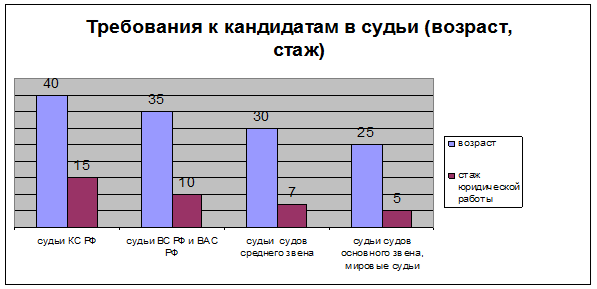 Приложение 2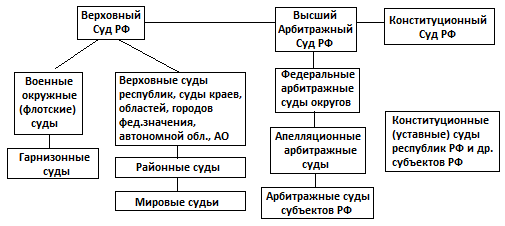 